Sîan Bradwell Softball TournamentFor the Montreal Children’s Hospital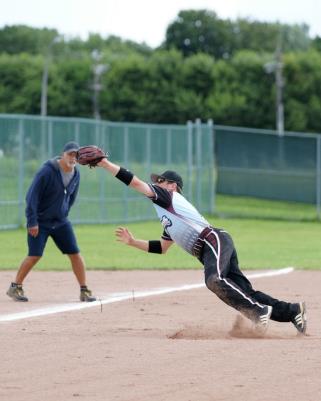 August 3rd – 6th, 2023The Sîan Bradwell Softball Tournament [SBST] is run by entirely by volunteers to raise funds for priority medical equipment required by the Haematology-Oncology Department of the Montreal Children’s Hospital.  Please support our efforts on behalf of the children!How funds are used:Letter from Dr. Thomas Engelhardt (2022)Note from Dr. Chantal Bernard (2021) 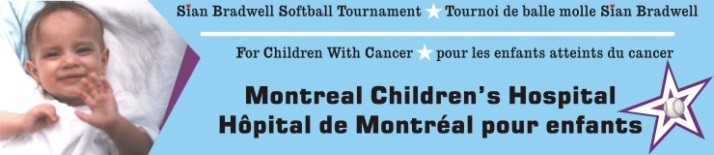 FEATURESGames officiated by umpires certified by Softball Québec.Each team is scheduled to play a minimum of 3 games, weather permitting.   Pitcher’s protective net for safety.Pitch must have a perceptible arc.  No windmill or Figure 8 pitches.Team photos are distributed through the annual book, which is posted on the SBF web site.Delicious sausages, hamburgers, hot dogs, beer and soft drinks are available on site for moderate prices.  GAMES AND FEE INFORMATIONTeams may pay their registration in three ways:by Interac e-transfer for $450 to   sbst@sianbradwell.com  by cheque for $450 – delivered or mailed to:Sian Bradwell Softball Tournament97 Rue DaudelinKirkland, QC   H9J 2J4in cash – delivered to the address above.Send registration form to:  sbst@sianbradwell.comNOTE:  Fees MUST be received by July 1st, otherwise the team will not be considered as having registered.RULES       WAIVERS         MAPSLIST OF NON-APPROVED BATSTEAM REGISTRATION:PLEASE USE BLOCK CAPITALSName of team: : 	________________________________Division::	________________________________Shirt colour:	________________________________Manager name:	________________________________Mobile Phone: 	________________________________Telephone: Day   ________________________________Evenings: : 	________________________________Work e-mail: 	________________________________Home e-mail: 	________________________________Address: 	________________________________City:  		________________________________Prov., PostCode: 	________________________________Fees paid by:       ____ Online donations   ____ e-transferAlternate contact: ________________________________Mobile Phone: 	________________________________e-mail: 		________________________________Nights on which your league plays: _____________________________________________________________________________________________________________________________________________AS A RULE, CHANGES WILL NOT BE MADE AFTER THE SCHEDULE HAS BEEN DRAWN.Schedule consideration requests:Please remember that with limited park time, we may not be able to accommodate all requests.  _____________________________________________________________________________________________________________________________________________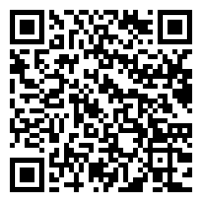 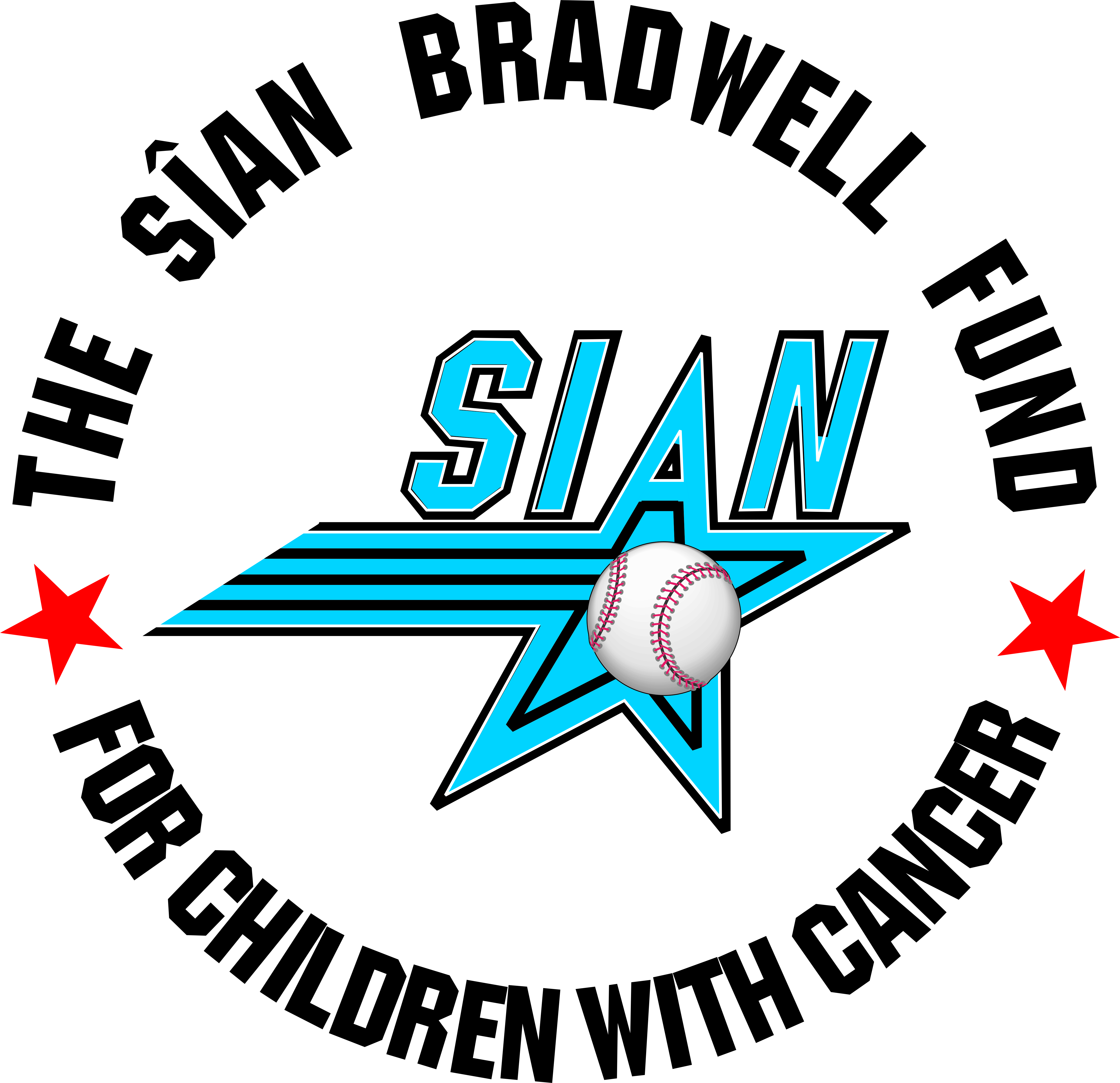 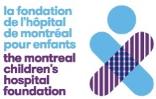 